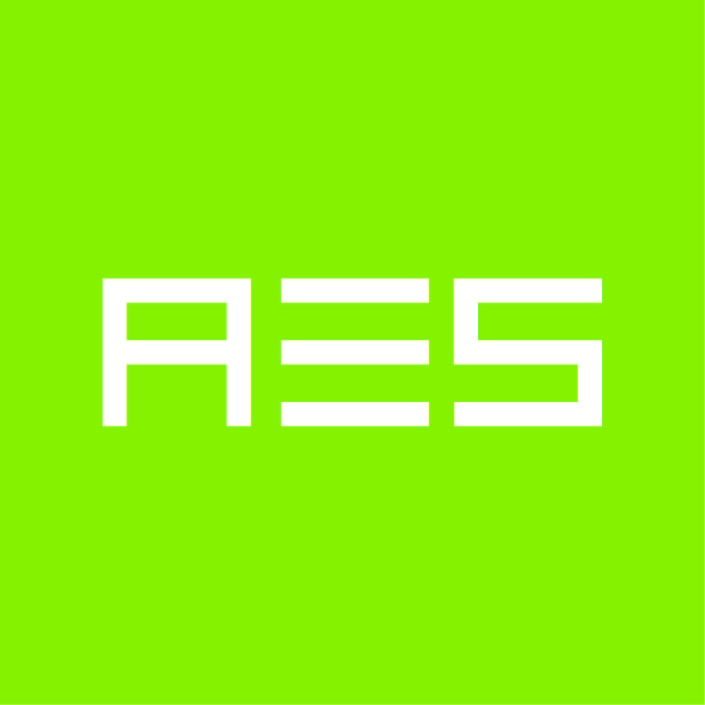 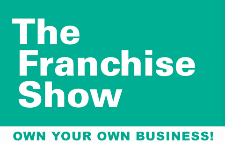  Advanced Exposition Services – 230 Mt Pleasant Rd. – Hampton, GA 30228 – Ph: 678-389-1852 – Fx: 877-838-0560SHOW SPECIAL FURNISHINGS PACKAGESDeadline to return: November 13, 2020BOOTH CLEANING RATESPayment policy: Payment in full must accompany your advance order to qualify for              discounts. All orders placed after the discount deadline or on show site will be billed at the Standard Rate. All charges in US funds only. Check, cash, Visa, Master Card and American Express are accepted.Cancellation policy: Orders cancelled prior to delivery will be refunded at 100%. Orders cancelled after delivery to booth will be charged at 100%.Booth DimensionsTotal Sq FtAdv RateStd RateTotalVacuuming Dailyxx $.39 sq ftx   $.46 sq ftVacuuming Once prior to show openingxX $.44 sq ftx   $.49 sq ftExhibitor Name:                                                                                        Booth #Show site contact:                                                                                    Phone #Signature